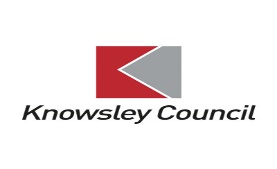 KNOWSLEY EDUCATION IMPROVEMENT TEAMKnowsley Education Awards 2024 Application FormIf you would like to enter a nomination for more than one category, please complete a separate application form per award. When completed, please return this form to educationawards@knowsley.gov.ukPlease select the category you wish to enter below (one application form per award) Please select the category you wish to enter below (one application form per award) Please select the category you wish to enter below (one application form per award) Please select the category you wish to enter below (one application form per award) Please select the category you wish to enter below (one application form per award) Your Details and DeclarationOutstanding Achievement (Primary)Outstanding Achievement (Primary) Young Citizen of the YearI confirm that the information contained in this entry form is accurate. I accept that the judge’s decision is final.Outstanding Achievement (Secondary)Outstanding Achievement (Secondary)Eco Champions Award School: Outstanding Achievement (Special)Outstanding Achievement (Special)STEM Project of the Year Name:Outstanding Achievement (Post-16)Outstanding Achievement (Post-16)Support Champion of the YearEmail: Young Entrepreneur (Team or Individual)Young Entrepreneur (Team or Individual)Teacher of the YearEmail: Next Future Leader Next Future Leader School of the Year (Primary)Email: Cultural Achievement AwardCultural Achievement AwardSchool of the Year (Secondary)Contact Number: Overcoming Adversity AwardOvercoming Adversity AwardSpecial School of the YearContact Number: Diversity and InclusionName of nominee:Reason for Entry: Please tell the judges 3- 5 reasons why the school, team, individual or partnership you are nominating should win this award. The information you provide will be used in promotional material and in the speech should your nominee be successfully shortlisted so please ensure you include sufficient detail for each reason.Reason for Entry: Please tell the judges 3- 5 reasons why the school, team, individual or partnership you are nominating should win this award. The information you provide will be used in promotional material and in the speech should your nominee be successfully shortlisted so please ensure you include sufficient detail for each reason.Reason for Entry: Please tell the judges 3- 5 reasons why the school, team, individual or partnership you are nominating should win this award. The information you provide will be used in promotional material and in the speech should your nominee be successfully shortlisted so please ensure you include sufficient detail for each reason.Reason for Entry: Please tell the judges 3- 5 reasons why the school, team, individual or partnership you are nominating should win this award. The information you provide will be used in promotional material and in the speech should your nominee be successfully shortlisted so please ensure you include sufficient detail for each reason.Reason for Entry: Please tell the judges 3- 5 reasons why the school, team, individual or partnership you are nominating should win this award. The information you provide will be used in promotional material and in the speech should your nominee be successfully shortlisted so please ensure you include sufficient detail for each reason.Reason for Entry: Please tell the judges 3- 5 reasons why the school, team, individual or partnership you are nominating should win this award. The information you provide will be used in promotional material and in the speech should your nominee be successfully shortlisted so please ensure you include sufficient detail for each reason.1.2.3.4.5.AwardJudging criteria: evidence to support nominationsPotential nomineesOutstanding Achievement:Recognises a pupil who wholly values their education experience and grasps every opportunity to excel.( Awarded at primary, secondary, special school and post 16 level separately)*Evidence of the pupil achieving excellence*Evidence of how the pupil demonstrates ambition and dedication in their education*Evidence of how the pupil presents as a positive role model to others*A pupil from any chosen year group who reflects the required judging qualities Young Entrepreneur (Team or Individual):Recognises a pupil or team who are trail blazers and introduce new ideas*Evidence of a pupil or team who have fostered the spirit of innovation, demonstrate fresh perspectives and have passion to make their mark. * Evidence of utilising entrepreneur skills such as creative concepts, financial understanding and persuasive tactics! *An individual child/young person* A project team i.e. Enterprise project team Next Future Leader:Recognises a pupil or team who demonstrate qualities of leadership to bring about positive impact on school culture and foster a healthy and positive environment *Evidence of a pupil or team who are proactive and successful in making positive changes on others * Evidence of a team of pupils who have successfully driven a project to completion *Evidence of a successful work placement experience* Evidence of a pupil or team who support others within education or within the wider community * Evidence of displaying qualities of good leaders e.g communication; responsibility; respect*An individual child*A project team*An identified class or tutor group* Members of school councils or other such groups* nominees would Cultural Achievement Award:Recognises pupils who are talented or are inspired by the creative and sporting aspects of the school curriculum*Evidence of an individual pupil, group or team achieving excellence; progress or achievement in the areas of art, drama, dance, music or sports  *an individual child/ young person* a group* a teamOvercoming Adversity Award:Recognises the achievements of a pupil who has conquered challenges and obstacles*Evidence of a young person who has overcome and persevered through personal challenges to achieve amazing things, whether academically or personally.*an individual child/ young personYoung Citizen of the Year:Recognises individuals doing extraordinary things in the local community* Evidence of devoting time to volunteering within school and/ or helped the local community*evidence of caring for/ helping/ supporting others* evidence of someone who is uplifting and makes a difference to the lives of others*Pupil* school group* school team Eco Champions Award: Recognises environmentally aware individuals or teams and the projects or schemes they are involved in.  
*Evidence of excellence in environmental action *Evidence of embracing a strong ecological or environmentally friendly ethos*Evidence of an appreciation of sustainable living*Evidence of action(s) impacting on the school and/ or local community*School Eco Club/ Team*Staff Member who drives forward Eco related work*A Governor who supports Eco related projects*Site Manager *A parent/ carer/ family member/member of the community who assists/ supports such work in schoolSTEM Project of the Year: Recognises schools that have developed a STEM based project during the academic year *Evidence of an innovative and effective approach to encouraging pupils to engage with science, technology, engineering or maths. *Evidence of a project that has a focus on at least one element of STEM*An individual child*A STEM project team*An identified class or tutor groupSupport Champion of the Year: Recognises an individual within the school setting for their outstanding contribution in supporting pupils, students, teachers and the life of the school.*Evidence for a star of the school’s support staff team who consistently goes the extra mile and is an inspiration to others.*Teaching assistant*Support assistant/ General assistant *Learning Mentor*Attendance Officer *Technicians*Receptionists, Administrators, Business managers*Community coordinators/ Family Support workersTeacher of the Year: Recognises a teacher who is bringing learning to life by engaging and inspiring children and young people to their fulfil their potential.*Evidence of impact on the progress and attainment of the pupils they teach	*Evidence of sharing of inspirational practice across their own educational setting, and ideally, with other local education settings*Evidence of the teacher valuing and continuing their own professional development*Evidence of tireless efforts, patience, passion, encouragement, dedication & energy*Any teacher, at any stage of their career who demonstrates the judging criteriaSchool of the Year (Primary):Recognises a mainstream or special primary school that can show how they are an inspirational school for this academic year.*Evidence that the school has inspired pupils, parents or the community and achieved great things.*Any primary school: mainstream or special School of the Year (Secondary): Recognises a mainstream or special secondary school that can show how they are an inspirational school for this academic year.* Evidence that the school has inspired pupils, parents or the community and achieved great things.*Any secondary school: mainstream or special Diversity & Inclusion Award:Recognises outstanding work within a school or organisation that promotes inclusion and supports diversity.*Evidence of inclusive practices*Evidence of use of innovation to promote diversity and/or inclusion across the school *Evidence of partnership work with other organisations to promote inclusion/diversity*Evidence of a delivery model that is making a difference to life of a child/ group of children / young people*Inclusion Manager*SENco*Attendance Officer *Learning Mentor*Pupil / Parent Group*Community Group